Cooperativa Educacional Nossa Senhora de FátimaNOME COMPLETO DO PROJETO Mateus Leme – MG2024Estudante 1Estudante 2Estudante 3Nome do CoorientadorNome do OrientadorNOME COMPLETO DO PROJETORelatório apresentado para exposição de trabalhos na 4ª FECOTEC - Feira COENSFA de Tecnologia e Ciência, na cidade de Mateus Leme, Minas Gerais, sob orientação do Prof. xxxx e coorientação de xxxx. Mateus Leme - MG2024RESUMO Apague as informações contidas aqui e digite seu resumo. O Resumo do Projeto deve apresentar de forma sintética o conteúdo deste relatório e deve ser capaz de responder às seguintes questões: Porque você realizou o projeto? (Objetivos ou Questões identificadas); O que foi realizado por você no projeto? (Procedimentos e Métodos Adotados): não detalhe os materiais utilizados, concentre-se em descrever procedimentos realizados; Quais foram os resultados alcançados? (Observações ou dados pertinentes que permitiram você chegar a sua conclusão); Os seus objetivos foram alcançados? (Conclusões) - O texto do resumo deve concentrar-se no trabalho realizado pelo estudante no projeto. O texto do resumo NÃO deve incluir agradecimentos ou mencionar apoiadores do projeto. O texto do resumo deve ser redigido em parágrafo único e respeitar o limite MÁXIMO de 2000 carácteres. O conteúdo do resumo não deve incluir desenhos, diagramas ou tabelas. Palavras-Chave são palavras ou termos essenciais ou representativos do projeto. Ao escolher estas palavras ou termos, pense naqueles que imediatamente podem ser associados ao seu projeto.Palavras-Chave: palavra, palavra, palavra SUMÁRIO1 INTRODUÇÃO	52 JUSTIFICATIVA	63 OBJETIVO GERAL 	74 METODOLOGIA 	85 RESULTADOS OBTIDOS	106 CONCLUSÕES	12REFERÊNCIAS	141 INTRODUÇÃONessa etapa do relatório, a equipe deve introduz a temática apresentando os conceitos elementares para compreensão da mesma e trazendo consigo a contextualização embasada com referencial teórico bem estruturado e atualizado.Tenham em mente as seguintes perguntas: “O que existe nos meios de comunicação sobre o assunto do meu projeto?”; “Quais as características do tema que estou estudando no meu projeto?”; “Quem são os autores que já fizeram algo parecido com o que estou fazendo?”. A introdução é o local para colocar informações da internet, livros, etc sobre sua pesquisa, lembrando que é muito importante citar as fontes de pesquisa e os dados que foram colhidos durante a etapa dos estudos – eles reforçam a sua ideia.A introdução deve ser escrita baseada em referências bibliográficas sobre o assunto. É necessário um texto de pelo menos uma página, contendo início, meio e fim. 2 JUSTIFICATIVA Digite aqui um texto falando o porquê de ter feito este projeto (Por que decidimos realizar tal trabalho?). A justificativa deve ser capaz de mostrar a importância da pesquisa realizada. Não coloque importâncias pessoais (ex: porque desejamos aprender mais sobre o assunto). Coloque a importância da pesquisa. 3 OBJETIVOS 3.1 Objetivo geral Digite aqui o objetivo geral do seu projeto. Comece com verbos no infinitivo, por exemplo: Pesquisar..., investigar..., fazer..., 3.2 Objetivos específicos Objetivo específico 1Objetivo específico 2...4 METODOLOGIA Nesta nova fase do relatório, a equipe irá descrever como foi o processo de construção do projeto. É importante de citar todas as etapas percorridas pelo equipe de pesquisa. Para isso, consultem o Diário de Bordo: ele irá ajudar a relembrar as reuniões, os testes e as decisões tomadas pelos autores.Imagine que vocês estão projetando uma nova cadeira de rodas cujo objetivo é ser mais rápida. Pois bem, testá-la num piso liso de madeira ou num campo com grama irá influenciar diretamente nesse resultado. Por isso é importante descrever todo o procedimento para que as pessoas entendam o que esse resultado representa. Também é importante citar todos os testes, inclusive os que não funcionaram como esperado – se algum material foi trocado, ou algum componente substituído.  A equipe não deve ter medo, nem vergonha de citar os erros. Afinal, ninguém acerta tudo de primeira! O erro faz parte da descoberta científica, e ele valoriza ainda mais o seu trabalho, pois mostra que você foi capaz de resolver um problema inesperado.Na metodologia deve-se colocar fotos e imagens diversas do passo a passo da pesquisa. Deixe as fotos de resultados para os resultados. 5 RESULTADOS OBTIDOSA equipe deve explicar todos os resultados alcançados e a lógica de funcionamento do projeto: como as partes funcionam separadas e como elas atuam em conjunto, umas com as outras. Uma dica é usar um diagrama em blocos ou de imagens para facilitar o entendimento de quem está conhecendo seu projeto. Vejam os exemplos:Figura 1 – Diagrama em blocosFonte: Equipe 1234Figura 2 – Diagrama de imagens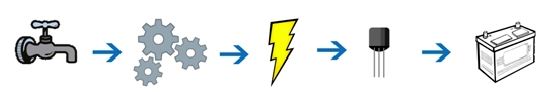 Fonte: Clipart – Microsoft OfficeVale a pena também utilizar imagens e fotografias de todo esse processo. Todas as imagens devem vir acompanhadas do seu título e da fonte consultada (conforme descrição acima).6 CONCLUSÕESA conclusão é a síntese de pesquisa completa, não apenas dos resultados obtidos. Aqui devem ser feitas todas as considerações acerca do processo geral do trabalho. São relembradas todas as questões relevantes desde a ideia inicial até o último teste realizado. É importante cruzar os dados das diferentes etapas: façam com que cada objetivo encontre seu respectivo resultado, e os comentários feitos a respeito dele. Citem as soluções encontradas para solucionar os problemas que surgiram durante o desenvolvimento do projeto e como elas resolveram essas novas necessidades. Por fim, façam um balanço geral mostrando se a equipe se a proposta funcionou como o esperado, ou não. Reforçamos mais uma vez que o processo científico é um caminho de descobertas, e erro faz parte dele. Essas informações não podem ser ocultadas do relatório.É importante dizer que não se deve fazer juízo de valores subjetivos nesta etapa, tais como “O grupo ficou muito satisfeito em ajudar...” ou “Ficamos felizes por conseguir...”. A pesquisa científica deve ser sempre objetiva e mostrar as contribuições para o mundo em que será inserida. Se você deseja mostrar sua satisfação particular em ter trabalhado no seu projeto, você pode elaborar uma carta de agradecimento para esse fim.Também não se pode fazer citações de outros neste item. A conclusão diz respeito apenas ao seu trabalho.REFERÊNCIASAs referências bibliográficas de seu artigo devem ser apresentadas em ordem alfabética e de acordo com a norma da ABNT – NBR 6023. Siga os exemplos abaixo, sendo que as palavras em itálico são destaques meramente ilustrativos e não devem ser incluídos em seu manuscrito final:Livros:SCHWERTL, Simone Leal. Matemática básica.2. ed. Blumenau: Edifurb, 2010. 113 p, il. Capítulos de Livros:BRANDT, Paulo Roberto. Geração de energia para o desenvolvimento regional no médio vale do Itajaí. In: Desenvolvimento e meio ambiente em Santa Catarina : a questão ambiental em escala local/regional, Joinville : Ed. UNIVILLE, 2006. p.[119]-125.Periódicos:CIÊNCIA E OPINIÃO. Curitiba: Centro Universitário Positivo. 2003.Artigos de periódicos:TOZZI, M.; OTA, J. Vertedouro em degraus. Revista da Vinci, Curitiba, v.1, n.1, p. 9-28, 2004.Monografias, dissertações e teses:PERES, Adriano; BARBI, Ivo; UNIVERSIDADE FEDERAL DE SANTA CATARINA, Centro Tecnológico. Uma nova família de inversores com comutação suave empregando a tecnica de grampeamento ativo, 2000. 162p, il. Tese (Doutorado).Publicações periódicas consideradas em parte (suplementos, fascículos, números especiais: ARC DESIGN. Mestres da Arquitetura: Oscar Niemeyer. São Paulo: Quadrifoglio, n. 35, mar. - abril, 2004.Artigos de jornais:MOREIRA, T. Debate sobre software livre chega ao celular. Valor Econômico, São Paulo, 04 out. 2004. p. B4.Trabalhos em eventosLODER, L.L. A formação de identidades e a construção de saberes em um curso de engenharia elétrica. Anais: XXXVIII – Congresso Brasileiro de Ensino de Engenharia.  Fortaleza: UFC, 2010.Internet:MOURA, G. C. de M. Citação de referências e documentos eletrônicos. Disponível em: <http://www.elogica.com.br/users/gmoura/refere.html> Acesso em: 09 out. 1996.